Row Bullies RowTraditional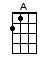 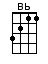 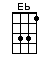 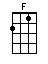 INTRO: / 1 2 3 4 5 6 / [F] / [F]From [F] Liverpool to ‘Frisco a-[Bb]rovin’ I [C] wentFor to [F] stay in that [C] country it [F] was my intentBut [F] girls and strong whiskey like [Bb] other damn [F] foolsI [F] soon was trans-[C]ported back [F] to Liver-[Eb]pool, singin’[F] Row… [Bb] row bullies [C] row!Them [F] Liverpool [C] girls they have [F] got us in tow [F]I [F] shipped on the Alaska lyin’ [Bb] out in the [C] bay[F] Waitin’ for a [C] fair wind to [F] get underwayThe [F] sailors all drunk and their [Bb] backs is all [F] soreTheir [F] whiskey’s all [C] gone and they [F] can’t get no [Eb] more, singin’[F] Row… [Bb] row bullies [C] row!Them [F] Liverpool [C] girls they have [F] got us in tow [F]A-[F]long comes the mate with his [Bb] jacket of [C] blue All [F] lookin’ for [C] work for us [F] sailors to do“It’s [F] gyp tops’l halyards” he [Bb] loudly does [F] roar, sayin’[F] “Lay aloft [C] Paddy, you [F] son of a [Eb] whore”, singin’[F] Row… [Bb] row bullies [C] row!Them [F] Liverpool [C] girls they have [F] got us in tow [F]One [F] night off Cape Horn we were [Bb] crossin’ the [C] lineWhen I [F] think on it [C] now sure we [F] had a good timeShe was [F] divin’ bows under the [Bb] sailors all [F] wetShe was [F] doin’ twelve [C] knots with a [F] main skys’l [Eb] set, singin’[F] Row… [Bb] row bullies [C] row!Them [F] Liverpool [C] girls they have [F] got us in tow [F]Here’s a [F] health to our captain where-[Bb]e’er he may [C] beHe’s a [F] friend to the [C] sailors on [F] land or on seaBut [F] as for our first mate that [Bb] dirty old [F] bruteI [F] hope when he [C] dies straight to [F] hell he’ll sky-[Eb]oot, singin’[F] Row… [Bb] row bullies [C] row!Them [F] Liverpool [C] girls they have [F] got us in tow [F]And [F] now we’re arrived at the [Bb] Bramley-Moore [C] dock Where the [F] fair maids and [C] lassies a-[F]round us will flockMe [F] whiskey’s all gone and me [Bb] six quid ad-[F]vance And I [F] think it’s high [C] time for to [F] get up and [Eb] dance, singin’[F] Row… [Bb] row bullies [C] row!Them [F] Liverpool [C] girls they have [F] got us in tow[F] Row… [Bb] row bullies [C] row!Them [F] Liverpool [C] girls they have [F] got us in tow [F]www.bytownukulele.ca